Geography Progression of Skills KS2Geography Progression of Skills KS2Geography Progression of Skills KS2Geography Progression of Skills KS2Geography Progression of Skills KS2This document has been designed to show how we will cover all of the relevant geography knowledge and skills across our school. The context in which these are taught is down to the discretion of teachers, where possible trying to match the content of their unit to their year group’s termly topic. Please see the individual Year Group’s Termly overview to see the content of the Geography studied at St Michael’s School.This document has been designed to show how we will cover all of the relevant geography knowledge and skills across our school. The context in which these are taught is down to the discretion of teachers, where possible trying to match the content of their unit to their year group’s termly topic. Please see the individual Year Group’s Termly overview to see the content of the Geography studied at St Michael’s School.This document has been designed to show how we will cover all of the relevant geography knowledge and skills across our school. The context in which these are taught is down to the discretion of teachers, where possible trying to match the content of their unit to their year group’s termly topic. Please see the individual Year Group’s Termly overview to see the content of the Geography studied at St Michael’s School.This document has been designed to show how we will cover all of the relevant geography knowledge and skills across our school. The context in which these are taught is down to the discretion of teachers, where possible trying to match the content of their unit to their year group’s termly topic. Please see the individual Year Group’s Termly overview to see the content of the Geography studied at St Michael’s School.This document has been designed to show how we will cover all of the relevant geography knowledge and skills across our school. The context in which these are taught is down to the discretion of teachers, where possible trying to match the content of their unit to their year group’s termly topic. Please see the individual Year Group’s Termly overview to see the content of the Geography studied at St Michael’s School.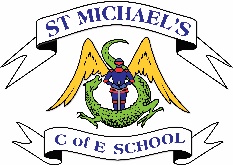 Year 3 Areas of study:Ancient Egyptians Locational Knowledge, Geographical Skills and Fieldwork & Place KnowledgeExtreme Earth Locational Knowledge & Human and Physical Geography Settle Down Now Human and Physical Geography & Locational Knowledge Polar Explorers Geographical Skills and FieldworkUnder our Feet Geographical Skills and Fieldwork Planet Plants Place Knowledge & Human and Physical Geography Year 4 Areas of Study                                            Italy Geographical Skills and Fieldwork & Locational Knowledge Chocolate Place Knowledge & Human and Physical Geography What Happens Inside us? Place Knowledge Year 5 Area of StudyOut of this World Locational Knowledge & Geographical Skills and Fieldwork Castle Locational Knowledge & Human and Physical Geography Do we make the most of what is on our doorstep? Geographical Skills and Fieldwork & Place Knowledge Year 6 Area of StudyWorld War 2 Locational Knowledge Amazing Earth Geographical Skills and Fieldwork, Place Knowledge & Locational Knowledge Why do some creatures no longer exist? Human and Physical Geography. Locational Knowledge Locate the cities of the UK using maps to concentrate on key physical and human characteristics. Name and locate the different geographical regions in the UK and understand how some of these have changed over time.Identify the position and significance of Arctic and Antarctic circle. Locate countries in Europe (including Russia) and their capital cities, using maps to concentrate on their environmental regions, key physical and human characteristics.Name and locate key topographical features of rivers and coasts and understand how some of these have changed over time.Identify the position and significance of Equator, Northern Hemisphere, Southern Hemisphere and the tropics of Cancer and Capricorn. Locate countries in North America and the capital cities, using maps to concentrate on their environmental regions, key physical and human characteristics.Name and locate key topographical features of mountains and hills. Identify different land patterns and understand how some of these aspects have changed over time. Locate countries in South America and their capital cities, using maps to concentrate on their environmental regions, key physical and human characteristics.Locate counties in the UK and understand how some of these have changed over time.Identify the position and significance of longitude and latitude, the Prime/Greenwich Meridian and time zones including day and night. Place Knowledge Understand geographical similarities and differences through studying the human and physical geography of a region of the UK. Understand geographical similarities and differences through studying the human and physical geography of a region in the United Kingdom and region compared with a European country. Understand geographical similarities and differences through studying the human and physical geography of a region in the UK compared with a region in N. America with significant differences and similarities.  Understand geographical similarities and differences through studying the human and physical geography of a region in the UK compared with a region in S. America with significant differences and similaritiesHuman and Physical Geography Describe and understand key aspects of physical geography including volcanoes and earthquakes. Describe and understand key aspects of human geography including types of settlement. Describe and understand key aspects of physical geography including rivers and the water cycle. Describe and understand key aspects of human geography including economic activity including trade links. Describe and understand key aspects of physical geography including mountains. Describe and understand key aspects of human geography including types of settlement and land use. Describe and understand key aspects of physical geography including climate zones, biomes and vegetation belts. Describe and understand key aspects of human geography including the distribution of natural resources including energy, food, minerals and water. Geographical Skills and Fieldwork Use maps, atlases, globes and digital/computer mapping (Google Earth) to locate countries and describe features studied. Learn the eight points of a compassLearn 2 figure grid reference (maths co-ordinates), some basic symbols and key (including the use of a simplified Ordnance Survey maps) to build their knowledge of the United Kingdom and the wider worldUse fieldwork to observe and record the human and physical features in the local area using a range of methods, including sketch maps, plans and graphs, and digital technologies.Use maps, atlases, globes and digital/computer mapping (Google Earth) to locate countries and describe features studiedUse the eight points of a compass, four-figure grid references, symbols and key (including the use of Ordnance Survey maps) to build their knowledge of the United KingdomUse fieldwork to observe, measure and record the human and physical features in the local area using a range of methods, including sketch maps, plans and graphs, and digital technologies.Use maps, atlases, globes and digital/computer mapping (Google Earth) to locate countries and describe features studiedUse the eight points of a compass, four-figure grid references, symbols and key (including the use of Ordnance Survey maps) to build their knowledge of the United Kingdom in the past and present.Use fieldwork to observe, measure and record the human and physical features in the local area using a range of methods, including sketch maps, plans and graphs, and digital technologies.Use maps, atlases, globes and digital/computer mapping (Google Earth) to locate countries and describe features studiedExtend to 6 figure grid references with teaching of latitude and longitude in depth.Expand map skills to include non-UK countries. (Wider world) Use fieldwork to observe, measure and record the human and physical features in the local area using a range of methods, including sketch maps, plans and graphs, and digital technologies.